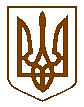 УКРАЇНАБілокриницька   сільська   радаРівненського   району    Рівненської    області(п’ятнадцята  позачергова сесія сьомого скликання)РІШЕННЯвід  02 лютого  2017 року                                                                                 № 388                                                                           Про встановлення податку на нерухоме майно, відмінне від земельної ділянки в с. Біла Криниця, с. Антопіль та с. Глинки на 2017 рікКеруючись листом Рівненської об’єднаної державної податкової інспекції головного управління ДФС у Рівненській області від 19.01.2017 року №181/13-1301, на підставі Закону України «Про внесення змін до Податкового кодексу України та деяких законодавчих актів України щодо забезпечення збалансованості бюджетних надходжень у 2017 році»,  від 20.12.2016 року №1791-УІІІ, Закону України «Про внесення змін до Податкового кодексу України  щодо покращення інвестиційного клімату в Україні від 21.12.2016 року №1797-УІІІ, керуючись ст.25, ст.26 Закону України «Про місцеве самоврядування в Україні», Білокриницька сільська  рада  ВИРІШИЛА:Встановити на території Білокриницької сільської ради податок на майно, який складається з:Податку на нерухоме майно відмінне від земельної ділянки.Транспортного податку.Податок  на нерухоме майно відмінне від земельної ділянки:Платниками податку на нерухоме майно, відмінне від земельної ділянки  є фізичні та юридичні особи,  в тому числі нерезиденти, які є власниками об'єктів житлової та/або нежитлової нерухомості.Об'єктом оподаткування є об'єкт житлової та нежитлової нерухомості, в тому числі його частка.Встановити ставку податку на нерухоме майно, відмінне від земельної ділянки для об'єктів житлової та/або нежитлової нерухомості, в тому числі його часток, що перебуває у власності фізичних та юридичних осіб, у відсотках, що не перевищує 1,5% розміру мінімальної заробітної плати, встановленої законом на               1 січня звітного (податкового) року за 1 кв. метр бази оподаткування, згідно з додатком № 1 та додатком № 2. Базовий податковий (звітний) період дорівнює календарному року.База оподаткування об'єкта /об'єктів житлової нерухомості, в тому числі їх часток, що перебувають у власності фізичної чи юридичної особи ,  платника податк , зменшується:для квартири/квартир незалежно від їх кількості – на 60 кв.метрів;для житлового будинку/будинків незалежно від їх кількості – на 120 кв.метрів,;для різних типів об'єктів житлової нерухомості, в тому числі їх часток ( у разі одночасного перебування у власності платника податку квартири/квартир та житлового будинку/будинків,у тому числі їх часток), - на 180 кв.метрів.Звільнити від сплати податку не нерухоме майно відмінне від земельної ділянки:неприбуткові організації (культові споруди,будівлі для проживання священнослужителів, будівлі громадських та благодійних організацій, будівлі комунальної  та державної власності);будівлі дитячих закладів оздоровлення та відпочинку неприбуткових підприємств, установ та організацій, які внесені до Реєстру неприбуткових установ та організацій, державних та комунальних центрів олімпійської підготовки, шкіл вищої спортивної майстерності, центрів фізичного здоров'я населення.Не застосовуються пільги по сплаті податку не нерухоме майно відмінне від земельної ділянки для фізичних осіб: об’єкта/об’єктів  оподаткування, якщо площа такого/таких  об’єкта/об’єктів   перевищує п’ятикратний розмір неоподатковуваної площі (для квартир – 300 кв.м., для будинків – 600 кв.м.);об’єкта/об’єктів   оподаткування, що використовуються їх власниками з метою одержання доходів (здаються в оренду, лізинг, позичку, використовуються у підприємницькій діяльності).Транспортний  податокПлатниками транспортного податку є фізичні та юридичні особи, в тому числі нерезиденти, які мають зареєстровані в Україні, згідно з чинним законодавством власні легкові автомобілі, що  є об'єктами оподаткування.Об'єктом оподаткування є легкові автомобілі, з року випуску яких  минуло не більше п'яти років(включно) та середньоринкова вартість яких становить понад 750 розмірів мінімальної заробітної плати, встановленої законом на 1 січня податкового(звітного року).Ставка податку встановлюється з розрахунку на календарний рік,згідно з нормами Податкового  кодексу України.Базовий податковий ( звітний) період дорівнює календарному року.Дане рішення набуває чинності з 01.01.2017 року.Визнати таким, що втрачає чинність з 01.01.2017 року рішення Білокриницької сільської ради від 29.01.2016 року № 84 «Про внесення змін до рішення сесії Білокриницької сільської ради № 956 від 23.01.2015 року «Про встановлення податку на нерухоме майно, відмінне від земельної ділянки в с. Біла Криниця, с. Антопіль та с. Глинки» та рішення Білокриницької сільської ради від 21.06.2016 року № 186 «Про встановлення плати за землю та податку на нерухоме відмінне від земельної ділянки  на території Білокриницької сільської ради».Затвердити Положення про встановлення податку на нерухоме майно, відмінне від земельної ділянки в Білокриницькій сільській раді згідно додатку № 3.Забезпечити оприлюднення даного рішення  на офіційному веб-сайті Білокриницької сільської ради.Контроль за виконанням даного рішення покласти  на  постійну комісію з питань бюджету та фінансів.Сільський голова                                                                                      Т. Гончарук  Додаток  № 1  До рішення № 388 від 02.02.2017 р. Ставки податку на нерухоме майно, відмінне від земельної ділянки для об’єктів житлової нерухомост станом на 01.01.2017 рокуСільський голова                                                                                      Т. Гончарук  Додаток  № 2  До рішення № 388 від 02.02.2017 р. Ставки податку на нерухоме майно, відмінне від земельної ділянки для об’єктів нежитлової нерухомості станом на 01.01.2017 рокуСільський голова                                                                                      Т. Гончарук  Додаток  № 3  До рішення № 388 від 02.02.2017 р. ПОЛОЖЕННЯпро встановлення податку на нерухоме майно, відмінне від земельної ділянки в Білокриницькій сільській радіПоложення про податок на нерухоме майно, відмінне від земельної ділянки (далі – Положення) розроблено відповідно до Податкового кодексу України від 02.12.2010 № 2755-VI та є обов’язковим до виконання юридичними та фізичними особами на території Білокриницької сільської ради.Платниками податку є фізичні та юридичні особи, в тому числі нерезиденти, які є власниками об’єктів житлової та/або нежитлової нерухомості на території Білокриницької сільської ради.Визначення платників податку в разі перебування об’єктів житлової та/або нежитлової нерухомості у спільній частковій або спільній сумісній власності кількох осіб:якщо об’єкт житлової та/або нежитлової нерухомості перебуває у спільній частковій власності кількох осіб, платником податку є кожна з цих осіб за належну їй частку;якщо об’єкт житлової та/або нежитлової нерухомості перебуває у спільній сумісній власності кількох осіб, але не поділений в натурі, платником податку є одна з таких осіб-власників, визначена за їх згодою, якщо інше не встановлено судом;якщо об’єкт житлової та/або нежитлової нерухомості перебуває у спільній сумісній власності кількох осіб і поділений між ними в натурі, платником податку є кожна з цих осіб за належну їй частку.Об’єктом оподаткування є об’єкт житлової та нежитлової нерухомості, в тому числі його частка.Не є об’єктом оподаткування:об’єкти житлової та нежитлової нерухомості, які перебувають у власності органів державної влади, органів місцевого самоврядування, а також організацій, створених ними в установленому порядку, що повністю утримуються за рахунок відповідного державного чи місцевого бюджету і є неприбутковими (їх спільній власності);об’єкти житлової та нежитлової нерухомості, які розташовані в зонах відчуження та безумовного (обов’язкового) відселення, визначені законом, в тому числі їх частки;будівлі дитячих будинків сімейного типу;гуртожитки;житлова нерухомість непридатна для проживання, в тому числі у зв’язку з аварійним станом, визнана такою згідно за рішенням  сільської (селищної) ради;об’єкти житлової нерухомості, в тому числі їх частки, що належать дітям-сиротам, дітям, позбавленим батьківського піклування, та особам з їх числа, визнаним такими відповідно до закону, дітям-інвалідам, які виховуються одинокими матерями (батьками), але не більше одного такого об’єкта на дитину;об’єкти нежитлової нерухомості, які використовуються суб’єктами господарювання малого та середнього бізнесу, що провадять свою діяльність в тимчасових спорудах комерційного призначення та на ринках;будівлі промисловості, зокрема виробничі корпуси, цехи, складські приміщення промислових підприємств;будівлі, споруди сільськогосподарських товаровиробників, призначені для використання безпосередньо у сільськогосподарській діяльності;об’єкти житлової та нежитлової нерухомості, які перебувають у власності громадських організацій інвалідів та їх підприємств;будівлі дитячих закладів оздоровлення та відпочинку неприбуткових підприємств, установ та організацій, які внесені до Реєстру неприбуткових установ та організацій, державних та комунальних центрів олімпійської підготовки, шкіл вищої спортивної майстерності, центрів фізичного здоров'я населення.Базою оподаткування є загальна площа об’єкта житлової та нежитлової нерухомості, в тому числі його часток.База оподаткування об’єктів житлової та нежитлової нерухомості, в тому числі їх часток, які перебувають у власності фізичних осіб, обчислюється контролюючим органом на підставі даних Державного реєстру речових прав на нерухоме майно, що безоплатно надаються органами державної реєстрації прав на нерухоме майно та/або на підставі оригіналів відповідних документів платника податків, зокрема документів на право власності.База оподаткування об’єктів житлової та нежитлової нерухомості, в тому числі їх часток, що перебувають у власності юридичних осіб, обчислюється такими особами самостійно виходячи із загальної площі кожного окремого об’єкта оподаткування на підставі документів, що підтверджують право власності на такий об’єкт.База оподаткування об’єкта/об’єктів житлової нерухомості, в тому числі їх часток, що перебувають у власності фізичної особи – платника податку, зменшується:для квартири/квартир незалежно від їх кількості – на ;для житлового будинку/будинків незалежно від їх кількості – на для різних типів об’єктів житлової нерухомості, в тому числі їх часток (у разі одночасного перебування у власності платника податку квартири/квартир та житлового будинку/будинків, у тому числі їх часток), – на .Таке зменшення надається один раз за кожний базовий податковий (звітний) період (рік).Білокриницька сільська рада встановлює пільги з податку, що сплачується на території об’єднаної територіальної громади, з об’єктів житлової нерухомості, що перебувають у власності фізичних осіб малозабезпечених категорій громадян, виходячи з їх майнового стану та рівня доходів відповідно до  Закону України «Про державну соціальну допомогу малозабезпеченим сім’ям», виключно за умови надання відповідних довідок, виданих уповноваженими установами.Встановлюються пільги з податку, що сплачується на території сільської ради, з об’єктів нежитлової нерухомості, що перебувають у власності релігійних організацій України, статути яких зареєстровані у встановленому законом порядку, а також для установ та підприємств комунальної форми власності Білокриницької сільської ради.Пільги з податку, що сплачується на відповідній території з об’єктів житлової нерухомості, для фізичних осіб не надаються на:об’єкт/об’єкти оподаткування, якщо площа такого/таких об’єкта/об’єктів перевищує п’ятикратний розмір неоподатковуваної площі, затвердженої цим рішенням;об’єкти оподаткування, що використовуються їх власниками з метою одержання доходів (здаються в оренду, лізинг, позичку, використовуються у підприємницькій діяльності).Ставки податку для об’єктів житлової та/або нежитлової нерухомості, що перебувають у власності фізичних та юридичних осіб, встановлюються за рішенням міської ради в залежності від місця розташування (зональності) та типів таких об’єктів нерухомості у розмірі, що не перевищує 3 відсотків розміру мінімальної заробітної плати, встановленої законом на 1 січня звітного (податкового) року, за  бази оподаткування.Базовий податковий (звітний) період дорівнює календарному року.Обчислення суми податку з об’єкта/об’єктів житлової та нежитлової нерухомості, які перебувають у власності фізичних осіб, здійснюється контролюючим органом за місцем податкової адреси (місцем реєстрації) власника такої нерухомості. Податкове/податкові повідомлення-рішення про сплату суми/сум податку, обчисленого згідно з підпунктом 266.7.1 пункту 266.7 Податкового кодексу України, та відповідні платіжні реквізити, Волочиської міської ради за місцезнаходженням кожного з об’єктів житлової та/або нежитлової нерухомості, надсилаються (вручаються) платнику податку контролюючим органом за місцем його податкової адреси (місцем реєстрації) до 1 липня року, що настає за базовим податковим (звітним) періодом (роком). Щодо новоствореного (нововведеного) об’єкта житлової та/або нежитлової нерухомості податок сплачується фізичною особою-платником починаючи з місяця, в якому виникло право власності на такий об’єкт.За наявності у власності платника податку об’єкта (об’єктів) житлової нерухомості, в тому числі його частки, що перебуває у власності фізичної чи юридичної особи – платника податку, загальна площа якого перевищує . (для квартири) та/або . (для будинку), сума податку збільшується на 25000 гривень на рік за кожен такий об’єкт житлової нерухомості (його частку). Контролюючі органи за місцем проживання (реєстрації) платників податку в десятиденний строк інформують відповідні контролюючі органи за місцезнаходженням об’єктів житлової та/або нежитлової нерухомості про надіслані (вручені) платнику податку податкові повідомлення-рішення про сплату податку у порядку, встановленому центральним органом виконавчої влади, що забезпечує формування та реалізує державну податкову і митну політику.Платники податку  юридичні особи самостійно обчислюють суму податку станом на 1 січня звітного року і до 20 лютого цього ж року подають контролюючому органу за місцезнаходженням об’єкта/об’єктів оподаткування декларацію за формою, встановленою у порядку, передбаченому статтею 46 Податкового Кодексу, з розбивкою річної суми рівними частками поквартально.Щодо новоствореного (нововведеного) об’єкта житлової та/або нежитлової нерухомості декларація юридичною особою платником подається протягом 30 календарних днів з дня виникнення права власності на такий об’єкт, а податок сплачується починаючи з місяця, в якому виникло право власності на такий об’єкт.У разі переходу права власності на об’єкт оподаткування від одного власника до іншого протягом календарного року податок обчислюється для попереднього власника за період з 1 січня цього року до початку того місяця, в якому він втратив право власності на зазначений об’єкт оподаткування, а для нового власника  починаючи з місяця, в якому виникло право власності. Контролюючий орган надсилає податкове повідомлення-рішення новому власнику після отримання інформації про перехід права власності.Податок сплачується за місцем розташування об’єкта оподаткування і зараховується до бюджету сільської (селищної) ради згідно з положеннями Бюджетного кодексу України.Податкове зобов’язання за звітний рік з податку сплачується:фізичними особами – протягом 60 днів з дня вручення податкового повідомлення-рішення;юридичними особами – авансовими внесками щокварталу до 30 числа місяця, що наступає за звітним кварталом, які відображаються в річній податковій декларації.Сільський голова                                                                                      Т. ГончарукПленарне засідання п’ятнадцятої позачергової сесії Білокриницької сільської ради сьомого скликання02 лютого  2017 року
ВІДОМІСТЬдля поіменного голосування з питання:«Про встановлення податку на нерухоме майно, відмінне від земельної ділянки в с. Біла Криниця, с. Антопіль та с. Глинки на 2017 рік»Голосували:    «за» - 	17	                          «проти» - 	0	                          «утримався» - 	0	                          «не голосував» - 	0	Голова комісії                                                                      ____________________Секретар комісії                                                                   ____________________Член комісії                                                                          ____________________Об'єкт оподаткуванняСтавка податку (у відсотках до розміру мінімальної заробної плати, встановленої законом  на 1 січня звітного (податкового) року )Об’єкти житлової нерухомості1. Будівлі, віднесені до житлового фонду1.1. Житловий будинок:1.1.1. Житловий будинок садибного типу0,1 1.1.2.  Житловий будинок квартирного типу різної поверховості0,1 1.2. Прибудова до житлового будинку садибного типу0,1 1.3. Прибудова до житлового будинку квартирного типу різної поверховості0,1 1.4. Квартира0,1 1.5. Котедж0,81.6. Кімнати у багатосімейних (комунальних) квартирах02. Дачні будинки03. Садові будинки0,1 4. Інші об’єкти житлової нерухомості, віднесені до житлового фонду0,1 За наявності у власності платника податку об’єкта (об’єктів) житлової нерухомості, в тому числі його частки, що перебуває у власності фізичної чи юридичної особи – платника податку, загальна площа якого перевищує . (для квартири) та/або . (для будинку), сума податку збільшується на 25000 гривень на рік за кожен такий об’єкт житлової нерухомості (його частку)За наявності у власності платника податку об’єкта (об’єктів) житлової нерухомості, в тому числі його частки, що перебуває у власності фізичної чи юридичної особи – платника податку, загальна площа якого перевищує . (для квартири) та/або . (для будинку), сума податку збільшується на 25000 гривень на рік за кожен такий об’єкт житлової нерухомості (його частку)Об'єкт оподаткуванняСтавка податку (у відсотках до розміру мінімальної заробної плати, встановленої законом  на 1 січня звітного (податкового) року )Об’єкти нежитлової нерухомості1. Будівлі готельні :готелі, мотелі, кемпінги, пансіонати0,8 ресторани, бари та кафе0,82. Будівлі офісні:будівлі фінансового обслуговування0,8адміністративно-побутові будівлі0,8будівлі для конторських та адміністративних цілей0,83. Будівлі торговельні: торгові центри, універмаги, магазини0, 6криті ринки, павільйони та зали для ярмарків0, 6станції технічного обслуговування автомобілів0, 6 їдальні, закусочні0, 6будівлі підприємств побутового обслуговування0, 6бази та склади підприємств торгівлі й громадського харчування0, 64. Гаражі: гаражі (наземні й підземні) 0,1 криті автомобільні стоянки0,1 5. Будівлі промислові  тв склади0,3 6. Будівлі для публічних виступів (казино, ігорні будинки)1,17. Будівлі, які надані для реалізації паливно-мастильних матеріалів (АЗС).1,38. Господарські (присадибні) будівлі -  допоміжні (нежитлові) приміщення (сараї, хліви, гаражі, літні кухні, майстерні, вбиральні, погреби, навіси, котельні, бойлерні, трансформаторні підстанції тощо)09. Інші об’єкти нежитлової нерухомості0,3№з/пПрізвище, ім’я, по батьковіЗаПротиУтри-мавсяНе приймав участь в голосу-ванні1.Гончарук Тетяна Володимирівназа2.Галябар Роман Олександровичза3.Власюк Світлана Андріївназа4.Данилюк Наталія Василівназа5.Семенюк Марія Петрівназа6.Дем'янчук Віталій Григоровичвідсутній7.Зданевич Оксана Данилівназа8.Кисіль Тетяна Михайлівнавідсутня9.Панчук Ярослав Петровичвідсутній10.Ящук Оксана Костянтинівназа11.Целюк Тетяна Лонгінівнавідсутня12.Плетьонка Андрій Васильовичза13.Вовчик Юрій Анатолійовичза14.Дубіч Анатолі Миколайовичза15.Захожа Інна Анатоліївназа16.Морозюк Оксана Дмитрівназа17.Казмірчук Олена Юріївназа18.Денисюк Іван Миколайовичза19.Кравченко Алла Дмитрівназа20.Люльчик Валерій Федоровичза21.Клименко Тарас Володимировичза22.Ляшецька Надія Миколаївнавідсутня23.Ящук Олена АдамівнавідсутняВсього:Всього:17